Муниципальное бюджетное дошкольное образовательное учреждение«Детский сад №15 «Аленушка» города Евпатории Республики Крым»297408, Российская Федерация, Республика Крым,г. Евпатория, ул. Дм.Ульянова, 41/1ОГРН – 1149102178158, ИНН – 9110087184, КПП - 911001001т:(36569) 2-51-09 sadik_alenuschka-evp@crimeaedu.ruУТВЕРЖДАЮ                                                                Заведующий МБДОУ «ДС№15                                                  «Аленушка» города Евпатории                                           Республики Крым»                                           ___________    Федулова Е.В.Приказ № 597/0-17                                          « 30 »  августа   2021 г.Паспорт Группы «Ракушки»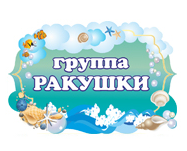 Пояснительная запискаЦель паспортизации группы:Отобразить состояние группы, её готовность к обеспечению требований стандартов образования, определить основные направления работы по проведению в группе образовательного процесса.Функциональное использование:Осуществление образовательной деятельности в процессе организации различных видов детской деятельности (игровой, коммуникативной, трудовой, познавательно - исследовательской, продуктивной, музыкально- художественной, чтение, двигательной активности), самостоятельной деятельности в ходе реализации режимных моментов и взаимодействии с семьями детей.Ответственные:Воспитатель: Оксенгорен Т.А.Воспитатель: Безверхняя Ю.В.Технические характеристикиГруппа находится на втором этаже и состоит из 5-ти помещений:РаздевалкаИгроваяСпальнаяБуфетнаяТуалетная комнатаПеречень основного оборудования: предметов мебели, ТСО (технические средства обучения), дополнительных средств дизайнаИгровая комнатаРаздевалкаСпальнаяБуфетТуалетная комнатаРазвивающая предметно-пространственная средаМетодическое обеспечениеПомещениеПлощадьОсвещениеОсвещениеОтоплениеПомещениеПлощадьСветопроемы (окна) - штИскусственное - шт. люминесцентныхлампРадиаторы, закрытыедеревянными щитами - штИгровая комната44,18 кв.м5165Спальная47,41 кв.м565Раздевалка18,00 кв,м131Туалетная комната11,18 кв.м-4-Буфетная3,56 кв.м-4-№НаименованиеКоличество1Стул детский262Стол детский 4-х местный153Стол14Металлический шкаф на замке для хранения хозяйственно-бытовых нужд.15Шкаф для игрушек26Книжный стеллаж17Магнитная доска18Комод19Ковер110Ширма напольная111Тумбочка112Полимербыт. Ящик для игрушек на колесиках113Телефон стационарный114Телевизор11511611Индивидуальный шкафчик для переодевания302Скамейка твердая (для переодевания)103Информационный стенд для родителей14Советы специалистов       11Стол письменный12Стул взрослый23Кровать детская294Шкаф 25Корзина для мусора17Одеяла зимние298Подушки299Матрасы2910Покрывала2911Комплекты постельного белья (наволочка, простынь, пододеяльник)2912Термометр11Раковина металлическая для мытья посуды22Раковина для мытья рук13Сушильный шкаф для посуды14Шкаф для хранения посуды45Водонагреватель электрический16Глубокие тарелки для детей297Тарелки для вторых блюд для детей298Десертные тарелки для детей2910Ложка чайная для детей2911Вилки для детей2912Чашки для детей2914Кувшин стеклянный для питьевой воды115Кастрюля металлическая316Ведро металлическое с крышкой 10 л217Миска металлическая318Поднос 319Половник220Шумовка121Большая ложка для раскладывания пищи122Нож123Салфетница1124Ведро пластмассовое 10л. под отходы125Тарелка глубокая для персонала226Тарелка плоская для персонала228Ложки столовые для персонала229Вилки для персонала230Кружки для персонала21Раковина с краном (для умывания)42Поддон с душем13Кабинка туалетная44Унитаз45Шкафчик для полотенец с индивидуальными крючками296Полотенце29№НаименованиеКол-воЦентр речевого развитияЦентр речевого развитияЦентр речевого развитияУголок (зона) ПриродыУголок (зона) ПриродыУголок (зона) Природы1Демонстрационный материал Дерево «Времена года»12Календарь природы и погоды2Уголок (зона) экспериментированияУголок (зона) экспериментированияУголок (зона) экспериментирования1Контейнер12Природный материал в ассортименте13Коробка тактильных ощущений1Уголок (зона) развитияУголок (зона) развитияУголок (зона) развития1Шнуровка32Мозайка33Головоломка «Змейка Рубик»24Шарик трансформеров сфера1Уголок (зона) математикиУголок (зона) математикиУголок (зона) математики1Счетный материал 30Уголок (зона) безопасности и ПДДУголок (зона) безопасности и ПДДУголок (зона) безопасности и ПДД1Макет светофора12Дидактические карточки «Дорожные знаки»13Дидактические карточки «Правила противопожарной безопасности»14Домино «Дорога»15Н/п игра «ОБЖ: чтобы не попасть в беду»16Конструктор «Цветной городок»1Уголок (зона) сюжетно- ролевых игрУголок (зона) сюжетно- ролевых игрУголок (зона) сюжетно- ролевых игр1 Куклы «малыш»32 Набор овощей, фруктов 23Гладильная доска14Утюг 15Куклы26Кроватка17Посуда38Парикмахерская29Ширма-паракмахерская110Больница2Уголок (зона) ряженьяУголок (зона) ряженьяУголок (зона) ряженья1Костюм врача12Костюм парикмахера13Костюм продавца14Костюм почтальона15Костюм полицейского16Костюм пожарного17Костюм повара2Центр художественно- эстетического развитияЦентр художественно- эстетического развитияЦентр художественно- эстетического развитияУголок (зона) детского творчестваУголок (зона) детского творчестваУголок (зона) детского творчества1Ножницы262Пластилин263Палитра134Пластилин265Бумага для акварели266Стеки для пластилина267Кисточка 268Непроливайка двойные159Точилка1510Клей ПВА2611Клей-карандаш2612Карандаш простой2613Резинка стирательная2614Карандаши цветные2615Фломастеры2616Цветная бумага26Уголок (зона) музыкально-театральный Уголок (зона) музыкально-театральный Уголок (зона) музыкально-театральный 1Маракасы22 Барабан 23Пианино14Дудочка25Д\и «До-ре-ми»26Гитара21Театр на столе «Курочка Ряба»12Пальчиковый театр «Три поросенка»13Кукольный театр «Маша и Медведь»14Теневой театр «Баба Яга»15Маски13Центр физического развитияЦентр физического развитияЦентр физического развития1Скакалка12Мяч 33Набор «Кегли с шарами»14Обруч4Уголок УединенияУголок УединенияУголок Уединения1.Ширма12Подушка13Покрывало14Мягкие кубики6№ п/пНаименованиеКол-во1.Безопасность. Н.Н.Авдеева О.Л. Князева, Р.Б. Стеркина Методическоепособие12.Детское художественное творчество. (2-7 лет) Т.С. Комарова13.Знакомим дошкольников с ПДД. Т.Ф. Саулина14.Игровая деятельность в детском саду ( 2-7 лет).Н.Ф. Губанова15.Изобразительная деятельность в детском саду. Старшая группа (5-6 лет)Т.С. Комарова16.Конструирование из строительного материала. Старшая группа. Л.В.Куцакова17.Малоподвижные игры и игровые упражнения для детей 3-7 лет. М.М.Борисова18.Математика в д/с.Сценарии занятий с детьми 5-6 лет. В.П. Новикова19.Оздоровительная гимнастика для детей 3-7 лет. Л.И. Пензулаева110.Ознакомление с предметным миром и социальным окружением. Система работы. Старшая группа. О.В. Дыбина111.Ознакомление с природой. Система работы в старшей группе д/с. О.А.Соломенникова112.Познавательно-исследовательская деятельность дошкольников. (4-7лет) Н.Е. Веракса, О.Р. Галимов113.Проектная деятельность дошкольников.(5-7 лет) Н.Е. Веракса, А.Н.Веракса114.Развитие познавательных способностей дошкольников ( 4-7 лет) . Е.Е.Крашенинников, О.Л. Холодова115.Развитие речи в детском саду. Старшая группа.В.В. Гербова116.Развитие творческого мышления.(3-7 лет) Работаем по сказке. О.А.Шиян117.Развитие художественных способностей дошкольников ( 3-7 лет). Т.С.Комарова118.Сборник дидактических игр по ознакомлению с окружающим миром.1(4-7 лет) Л.Ю. Павлова19.Сборник подвижных игр для детей 2-7 лет. Э.Я. Степаненкова120.Социально-нравственное воспитание воспитание дошкольников. (3-7лет) Р.С. Буре121.Трудовое воспитание в д/с. Система работы с детьми 3-7 лет. Л.В.Куцакова122.Физическая культура в детском саду. Система работы в старшейгруппе. Л.И. Пензулаева123.Формирование элементарных математических представлений. Системаработы в старшей группе д/с. И.А. Помораева, В.А. Позина124.Формирование основ безопасности у дошкольников. К.Ю. Белая125.Этические беседы с детьми 4-7 лет В.И. Петрова, Т.Д. Стульник126.Юный эколог. Система работы в старшей группе детского сада (5 -6лет). С.Н. Николаева127.Ознакомление дошкольников с литературой и развитие речи: занятия,игры, методические рекомендации, мониторинг. О.С. Ушакова128.Придумай слово. Речевые игры и упражнения для дошкольников. О.С.Ушакова129.Программа развития речи дошкольников. О.С. Ушакова130.Развитие речи для детей 5-7 лет. Программа, конспекты занятий. О.С.Ушакова131.Изобразительная деятельность в д\с. Старшая группа. СоответствуетФГОС. Программа "Цветные ладошки" И.А. Лыкова132.Примерное комплексно-тематическое планирование к программе «Отрождения до школы». Старшая группа.1